T.C.İZMİR DEMOKRASİ ÜNİVERSİTESİ REKTÖRLÜĞÜ’NDEN2018–2019 Eğitim Öğretim Yılı Güz Yarıyılında, Üniversitemiz, Sağlık Bilimleri Enstitüsü’nün İş Sağlığı ve Güvenliği Anabilim Dalı Tezsiz Yüksek Lisans Programına ek yerleştirme suretiyle öğrenci alınacaktır.BAŞVURU TARİHLERİ: 17 AĞUSTOS - 11 EYLÜL 2018 Başvurular https://obs.idu.edu.tr/oibs/enstitubasvuru/login.aspx adresi üzerinden yapılacaktır.BAŞVURULARIN DEĞERLENDİRİLMESİ: 12 EYLÜL 2018 KESİN KAYIT HAKKI KAZANAN ÖĞRENCİLERİN İLANI: 13 EYLÜL 2018  Saat: 16:00KESİN KAYIT TARİHİ: 17-19 EYLÜL 2018 YEDEK İLAN EDİLENLER İÇİN KESİN KAYIT TARİHİ: 21 EYLÜL 2018Kontenjanların dolmaması halinde yedek ilan edilenler için kesin kayıt tarihi internet üzerinden duyurularak uzatılabilecektir.BAŞVURU İÇİN GEREKLİ BELGELER: Lisans geçici mezuniyet belgesi veya diploma,Öğrenimlerini yurtdışında tamamlamış olanların almış oldukları Lisans Diplomaları veya Mezuniyet Belgeleri için Yükseköğretim Kurulu’ndan alacakları denklik belgesini de mezuniyet belgesi ile birlikte yüklemeleri gerekmektedir.Fotoğraf (( 4,5x6) son altı ayda çekilmiş renkli vesikalık fotoğraf olmalıdır),Nüfus cüzdanıOnaylı veya e-Devlet üzerinden alınmış transkript (Diploma eki transkript olarak değerlendirilmemektedir)*  Öğrencinin mezuniyet başarı puanı 100 (yüz) üzerinden ifade edilmemiş ise Yükseköğretim Kurulu’nun dönüşüm tablosu kullanılacaktır.Onaylı veya e-Devlet üzerinden alınmış Adli Sicil Belgesi (20 Haziran 2018 tarihinden sonra alınan Adli Sicil Belgesi geçerlidir.)ÖĞRENCİ KABULÜ VE PROGRAMIN AÇILMASI:Tezsiz yüksek lisans programına öğrenci kabulünde lisans mezuniyet notu dikkate alınır ve başvuran adayların başarı sıralaması yapılır. Asıl listede yer verilen ancak kayıt yaptırmayan adayların yerine kontenjan dolmadığı takdirde yedek listede ilan olunan adaylardan başarı sıralamasına göre kayıt alınır. Programın açılması için en az 10 (on) kişinin kesin kayıt yaptırması gerekir. 10 (on)  kişiden daha az sayıda kayıt yapılması durumunda program açılmayacaktır.Tezsiz Yüksek Lisans programları ücretlidir. Öğrenim ücreti bir (1) AKTS başına 50.- (elli) TL olup bir dönem ücreti  45 AKTS karşılığı 2.250-TL dir.Dersler 2 dönemde tamamlanacak olup; Toplam ücret 4.500.- TL’dir.NOT: Gerçeğe aykırı/yanlış beyanda bulunanlar ile ilgili program için belirlenmiş kriterleri haiz olmadığı belirlenen adayların başvuruları değerlendirme dışı bırakılır ve bu adaylarla ilgili olarak adli makamlara suç duyurusunda bulunulur.İletişim bilgileri: Adres: İzmir Demokrasi Üniversitesi Rektörlük Binası Fen Bilimleri Enstitüsü 1.Kat– Üçkuyular Mahallesi Gürsel Aksel Bulvarı No:12-14 Karabağlar-İZMİRTel: 0 (232) 260 10 01-03 (Dahili: 657)E-posta: saglikbilimleri@idu.edu.tr   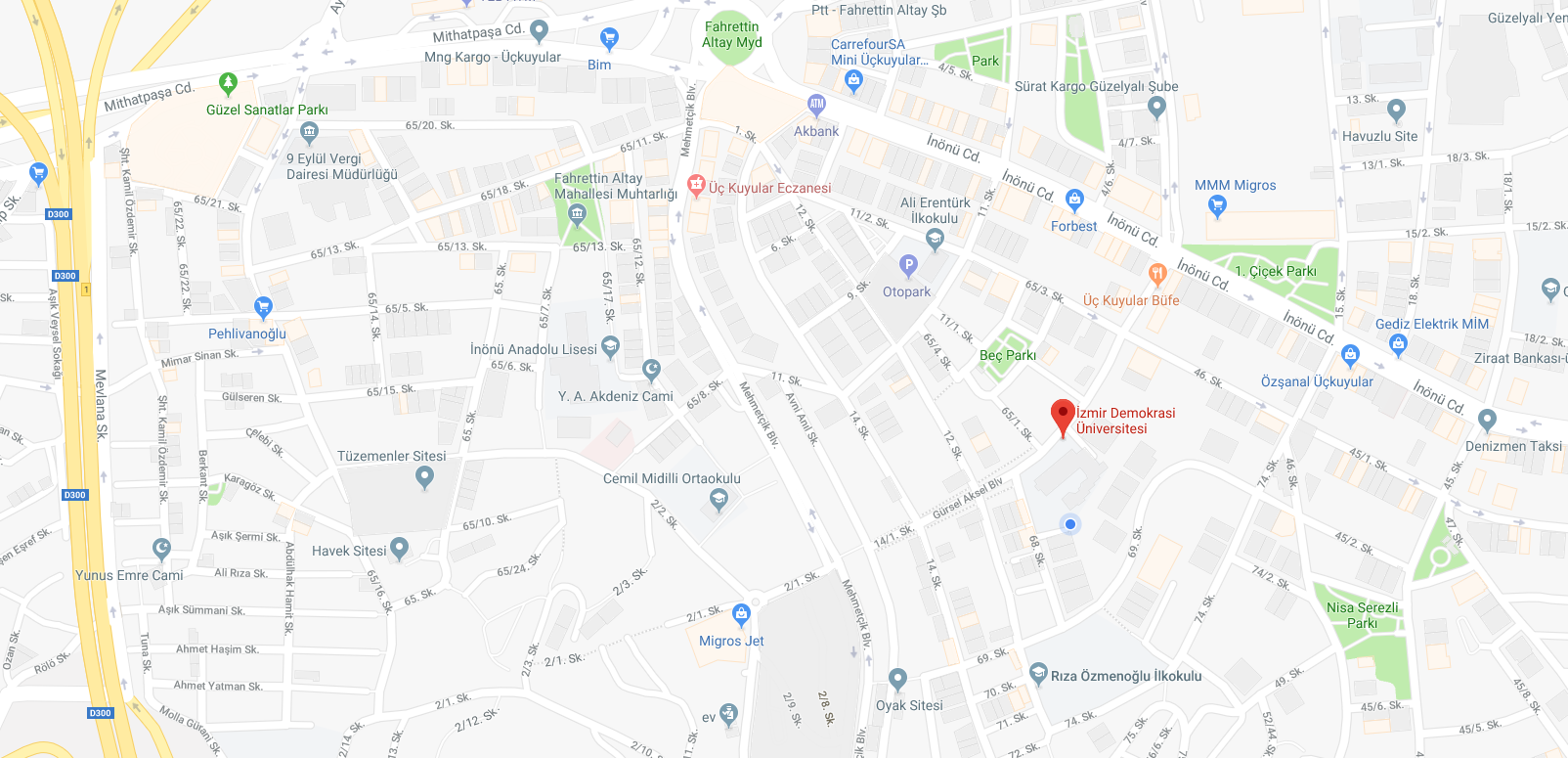 ANABİLİM DALIKONTENJANLARKONTENJANLARANABİLİM DALITEZSİZ YLAÇIKLAMAİş Sağlığı ve Güvenliği 80Lisans  mezunu olmak